УКАЗГУБЕРНАТОРА ПСКОВСКОЙ ОБЛАСТИО СОВЕТЕ ПО РАЗВИТИЮ ДОБРОВОЛЬЧЕСТВА (ВОЛОНТЕРСТВА)НА ТЕРРИТОРИИ ПСКОВСКОЙ ОБЛАСТИНа основании статьи 5 Закона Псковской области от 19 февраля 2002 г. N 174-ОЗ "Об исполнительных органах Псковской области", в целях реализации Перечня поручений Президента Российской Федерации по итогам заседания Государственного совета Российской Федерации 27 декабря 2018 г. N Пр-38ГС постановляю:(в ред. указа Губернатора Псковской области от 26.09.2022 N 182-УГ)1. Создать совет по развитию добровольчества (волонтерства) на территории Псковской области.(в ред. указа Губернатора Псковской области от 26.09.2022 N 182-УГ)2. Утвердить прилагаемые:Положение о совете по развитию добровольчества (волонтерства) на территории Псковской области;(в ред. указа Губернатора Псковской области от 26.09.2022 N 182-УГ)абзац утратил силу. - Указ Губернатора Псковской области от 12.11.2020 N 201-УГ.3. Признать утратившим силу указ Губернатора области от 24 мая 2018 г. N 31-УГ "О создании организационного комитета при Администрации области по проведению Года добровольца (волонтера)".4. Настоящий указ вступает в силу со дня его официального опубликования.5. Контроль за исполнением настоящего указа возложить на заместителя Губернатора Псковской области Серавина А.И.(в ред. указов Губернатора Псковской области от 01.06.2020 N 95-УГ, от 26.09.2022 N 182-УГ)И.п. Губернатора областиВ.В.ЕМЕЛЬЯНОВАПсков21 мая 2019 годаN 43-УГУтвержденоуказомГубернатора областиот 21 мая 2019 г. N 43-УГПОЛОЖЕНИЕО СОВЕТЕ ПО РАЗВИТИЮ ДОБРОВОЛЬЧЕСТВА (ВОЛОНТЕРСТВА)НА ТЕРРИТОРИИ ПСКОВСКОЙ ОБЛАСТИI. ОБЩИЕ ПОЛОЖЕНИЯ1. Совет по развитию добровольчества (волонтерства) на территории Псковской области (далее - Совет) является постоянно действующим органом при Правительстве Псковской области, созданным с целью развития добровольчества (волонтерства) на территории Псковской области (далее также - область).(п. 1 в ред. указа Губернатора Псковской области от 26.09.2022 N 182-УГ)2. Совет в своей деятельности руководствуется Конституцией Российской Федерации, федеральными законами, указами и распоряжениями Президента Российской Федерации, постановлениями и распоряжениями Правительства Российской Федерации, Уставом Псковской области, иными нормативными правовыми актами области, а также настоящим Положением.(в ред. указа Губернатора Псковской области от 26.09.2022 N 182-УГ)II. ЗАДАЧИ СОВЕТАК задачам Совета относится:3. Обеспечение взаимодействия исполнительных органов области с территориальными органами федеральных органов исполнительной власти, органами местного самоуправления муниципальных образований области (далее - органы местного самоуправления), общественными организациями, социально ориентированными некоммерческими организациями (далее - СОНКО), организаторами добровольческой (волонтерской) деятельности (далее - организаторы), добровольческими (волонтерскими) организациями (далее - организации).(в ред. указа Губернатора Псковской области от 26.09.2022 N 182-УГ)4. Создание условий, обеспечивающих востребованность организаций и добровольцев (волонтеров) в решении социальных задач, укрепление позиций и повышение престижа добровольчества.5. Содействие в развитии инфраструктуры добровольческой (волонтерской) деятельности, оказание методической, информационной, консультационной поддержки.6. Разработка механизмов вовлечения населения в проведение мероприятий добровольческой направленности, содействие проведению информационных кампаний по популяризации добровольческой (волонтерской) деятельности, в том числе, популяризация Единой информационной системы "Добровольцы России".7. Обсуждение проектов нормативных правовых актов области, регулирующих деятельность в сфере добровольчества (волонтерства).III. ПРАВА СОВЕТА8. Совет имеет право:1) запрашивать и получать в установленном порядке необходимые документы и сведения для организации работы Совета;2) приглашать на заседания Совета представителей территориальных органов федеральных органов исполнительной власти, исполнительных органов области, органов местного самоуправления, общественных организаций, СОНКО и других юридических лиц;(в ред. указа Губернатора Псковской области от 26.09.2022 N 182-УГ)3) оказывать консультационную и методическую поддержку СОНКО, организаторам и организациям;4) представлять Губернатору Псковской области предложения по вопросам развития добровольчества (волонтерства).(в ред. указа Губернатора Псковской области от 26.09.2022 N 182-УГ)IV. ПОРЯДОК ФОРМИРОВАНИЯ И СОСТАВ СОВЕТА9. Совет состоит из председателя Совета, заместителя председателя Совета, секретаря Совета и членов Совета, которые принимают участие в его работе на безвозмездной основе.Состав Совета утверждается распоряжением Губернатора Псковской области.(абзац введен указом Губернатора Псковской области от 12.11.2020 N 201-УГ; в ред. указа Губернатора Псковской области от 26.09.2022 N 182-УГ)10. В состав Совета могут входить представители территориальных органов федеральных органов исполнительной власти, исполнительных органов области, органов местного самоуправления, общественных организаций, СОНКО, организаторы и представители организаций.(в ред. указа Губернатора Псковской области от 26.09.2022 N 182-УГ)11. Работой Совета руководит председатель Совета, а в его отсутствие - заместитель председателя Совета.12. Председатель Совета:1) принимает решения о проведении заседаний Совета, определяет повестку дня заседаний Совета;2) проводит заседания Совета;3) обеспечивает и контролирует исполнение принятых Советом решений;4) дает поручения членам Совета в пределах компетенции.13. Секретарь Совета:1) осуществляет информационное обеспечение деятельности Совета;2) ведет и оформляет протоколы заседаний Совета;3) информирует членов Совета о дате, времени, месте и повестке дня заседания Совета.V. ОРГАНИЗАЦИЯ ДЕЯТЕЛЬНОСТИ СОВЕТА14. Основной формой работы Совета являются заседания Совета, которые проводятся по мере необходимости, но не реже одного раза в год.15. Заседание Совета считается правомочным, если на нем присутствует более половины от общего числа его членов.16. Члены Совета участвуют в заседании Совета лично. В случае невозможности личного присутствия на заседании Совета член Совета может представить свое мнение по рассматриваемым вопросам председателю Совета письменно.17. Решения Совета принимаются большинством голосов от общего числа членов Совета и оформляются протоколом заседания Совета. В случае равенства голосов решающим является голос председателя Совета или заместителя председателя Совета, председательствующего на заседании Совета.18. В протоколе заседания Совета указываются:1) дата, время и место проведения заседания Совета;2) утвержденная повестка дня заседания Совета;3) имена и должности участвовавших в заседании членов Совета и иных приглашенных лиц;4) принятые решения по вопросам повестки дня заседания Совета.19. Протоколы заседаний Совета или выписки из них направляются секретарем Совета в течение 5 рабочих дней со дня заседания Совета заинтересованным лицам. Решения Совета носят рекомендательный характер.20. Организационно-техническое обеспечение деятельности Совета осуществляет Управление общественных проектов и молодежной политики Правительства Псковской области.(в ред. указа Губернатора Псковской области от 26.09.2022 N 182-УГ)УтвержденуказомГубернатора областиот 21 мая 2019 г. N 43-УГСОСТАВКООРДИНАЦИОННОГО МЕЖВЕДОМСТВЕННОГО СОВЕТАПО РАЗВИТИЮ ДОБРОВОЛЬЧЕСТВА (ВОЛОНТЕРСТВА)НА ТЕРРИТОРИИ ПСКОВСКОЙ ОБЛАСТИУтратил силу. - Указ Губернатора Псковской области от 12.11.2020 N 201-УГ.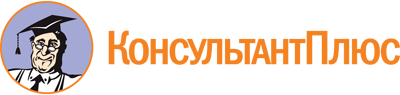 Указ Губернатора Псковской области от 21.05.2019 N 43-УГ
(ред. от 26.09.2022)
"О совете по развитию добровольчества (волонтерства) на территории Псковской области"
(вместе с "Положением о совете по развитию добровольчества (волонтерства) на территории Псковской области")Документ предоставлен КонсультантПлюс

www.consultant.ru

Дата сохранения: 04.12.2022
 21 мая 2019 годаN 43-УГСписок изменяющих документов(в ред. указов Губернатора Псковской областиот 01.06.2020 N 95-УГ, от 12.11.2020 N 201-УГ, от 26.09.2022 N 182-УГ)Список изменяющих документов(в ред. указов Губернатора Псковской областиот 12.11.2020 N 201-УГ, от 26.09.2022 N 182-УГ)